Publicado en Madrid el 05/06/2024 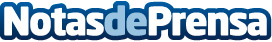 Consejos nutricionales para optimizar el rendimiento en la próxima carreraEl running mejora la fuerza, contribuye a una buena condición cardiovascular y puede ayudar a aliviar los síntomas de la depresión y la ansiedad. Dana Ryan, directora de Rendimiento Deportivo, Nutrición y Educación y presidenta del Consejo Asesor de Fitness de Herbalife, apuesta por una buena nutrición para un óptimo rendimiento físicoDatos de contacto:Laura Hermida BallesterosAlana Consultores917818090Nota de prensa publicada en: https://www.notasdeprensa.es/consejos-nutricionales-para-optimizar-el Categorias: Nutrición Otros deportes Fitness Bienestar http://www.notasdeprensa.es